 2024 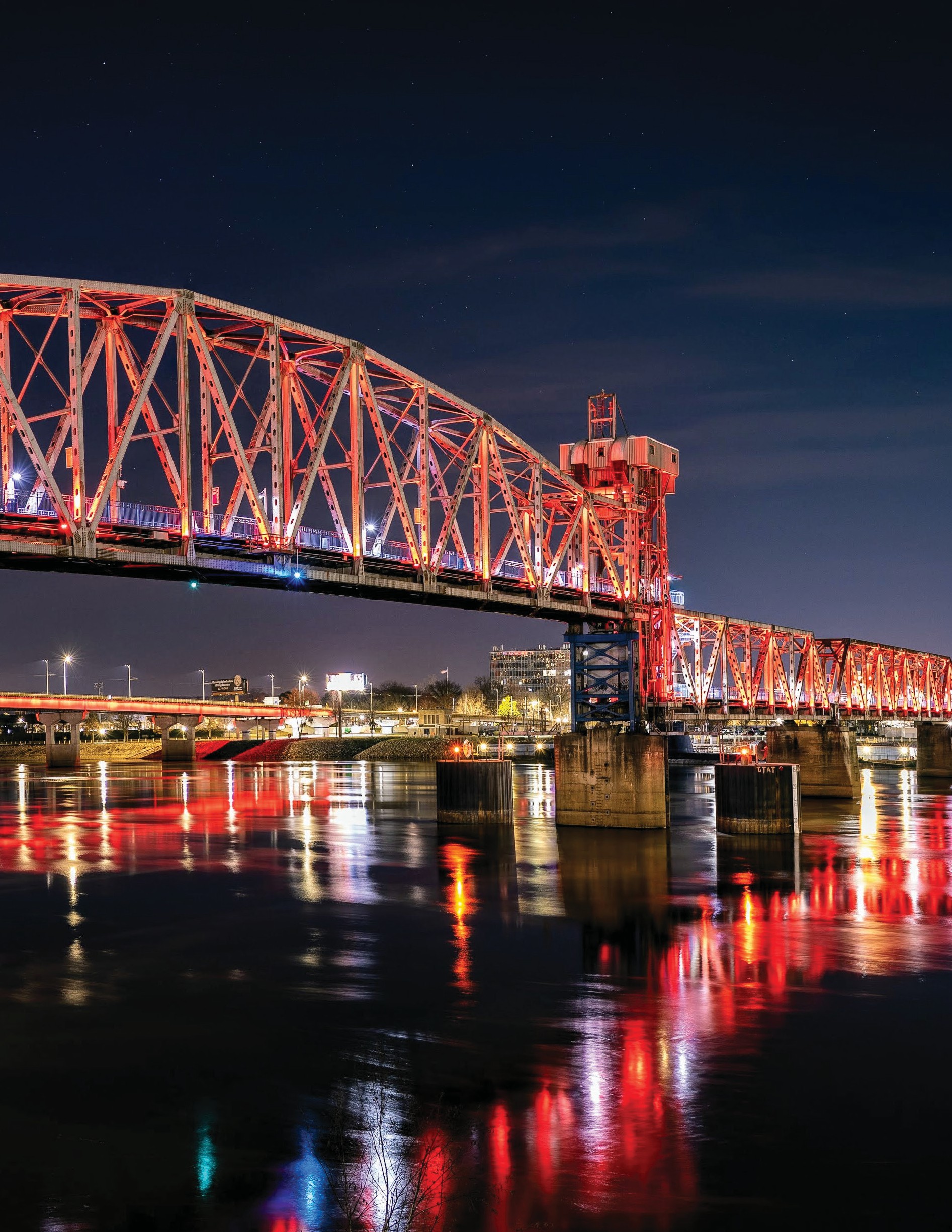 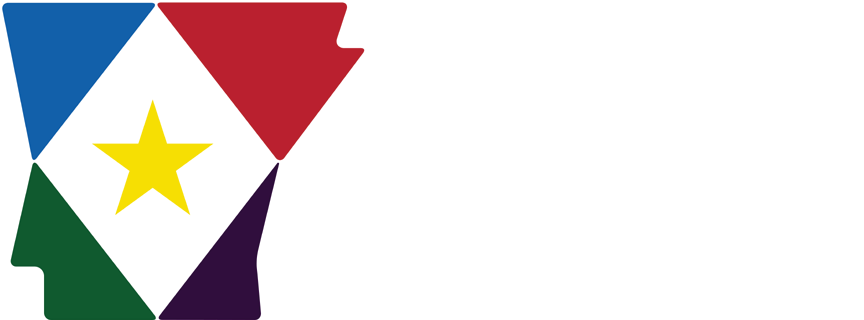  ARKANSAS  LABOR  MARKET  REPORT  MARCHWWW.DISCOVER.ARKANSAS.GOVTable of Contents	Technical Notes 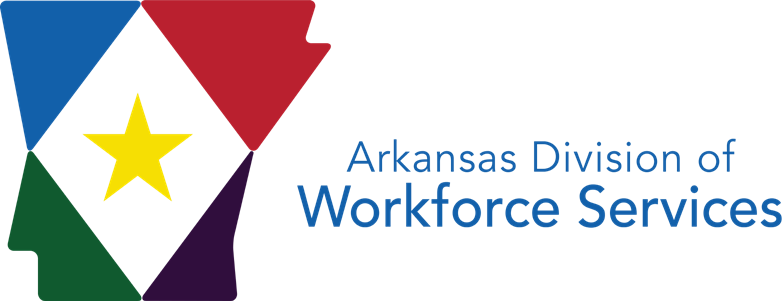 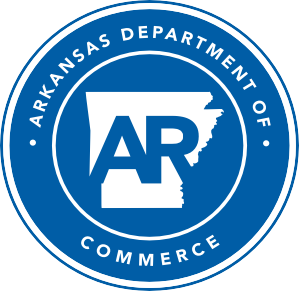 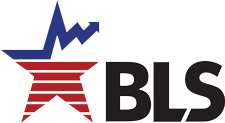 The Arkansas Labor Market is prepared monthly in conjunction with the U.S. Depart- ment of Labor, Bu- reau of Labor Statis- tics (BLS). The current month’s estimates are preliminary, while pre- vious month’s data is subject to revision.Estimates of nonfarm payroll jobs show the number of jobs by industry and reflect employment by place of work. Hours and earnings estimates are based on payroll and worker-hour data col- lected for production workers in manufactur- ing industries.Industries are classi- fied according to the North American In- dustry Classification System (NAICS). All estimates are based on a first quarter 2023 benchmark.Explanation of Terms and ConceptsMonthly Business Survey of EmployersA monthly sample sur- vey designed to pro- vide industry infor- mation on nonfarm payroll jobs. Data are compiled each month from mail surveys and telephone interviews conducted by the Bu- reau of Labor Statistics in cooperation with Department of Work- force Services. The data are based on establish- ment records and in- clude all workers, full- or part-time, who re- ceived pay during the payroll period which includes the 12th of the month. Approximately5,000 Arkansas busi- ness establishments are surveyed.Metropolitan  Statistical AreasA term applied by theU.S. Office of Manage- ment and Budget to counties that have one or more central cities and that meet specified criteria of population density, commuting patterns and social and economic integration.Current Population Survey (CPS)A monthly sample sur- vey of the population 16 years of age and over, designed to pro- vide data on the labor force, the employed and the unemployed. The survey is conduct- ed each month by the Bureau of the Census for BLS. The informa- tion is collected by trained interviewers from a sample of about 60,000 households. The data collected are based on the activity reported for the cal- endar week including the 12th of the month. Approximately 1,000 Arkansas households are represented in the sample survey.Civilian Labor ForceThe sum of all em- ployed and unem- ployed persons 16 years of age or older. Members of the Armed Forces are excluded.EmploymentAn estimate of the number of persons who worked any timefor pay or profit or worked 15 hours or more as unpaid work- ers in a family business during the calendar week which includes the 12th of the month. Also included are those who, although not working, had some job attachment and were not looking for work, and persons involved in labor management disputes.UnemploymentAn estimate of the number of persons who did not have a job, but were available for work and actively seek- ing work during the calendar week which includes the 12th of the month.Unemployment  RateThe number of unem- ployed as a percentage of the civilian labor force. Unemployment rates are calculated from unrounded data.Seasonal  AdjustmentA statistical technique applied to monthly data to eliminate changes that normally occur during the year due to seasonal events such as weather, ma- jor holidays, schedule shifts, harvest times, and the opening/clos- ing of schools.www.discover.arkansas.gov March Spotlight A Comparative Look at Unemployment RatesBetween February and March, seasonally adjusted unemployment rates remained stable in 43 states and the District of Columbia. Rates declined in 6 states, while one state increased. In March, unemploy- ment rates ranged from a low of 2.0% in North Dakota to a high of 5.3% in California. Arkansas ranked 27th among states, with a jobless rate of 3.5% in March. Thirty-four states, including Arkansas, posted jobless rates at or below the national rate of 3.8%.Compared to March 2023, unemployment rates have increased in 29 states. The largest rate increase occurred in Rhode Island, up one and three-tenths of a percentage point. Twenty states and the District of Columbia reported no significant change in jobless rates, while Massachusetts posted a rate decline of three-tenths of a percentage point over-the-year. Arkansas’ unemployment rate is up seven-tenths of a percentage point, from 2.8% in March 2023 to 3.5% in March 2024.Unemployment Rates by State (Seasonally Adjusted)March 2024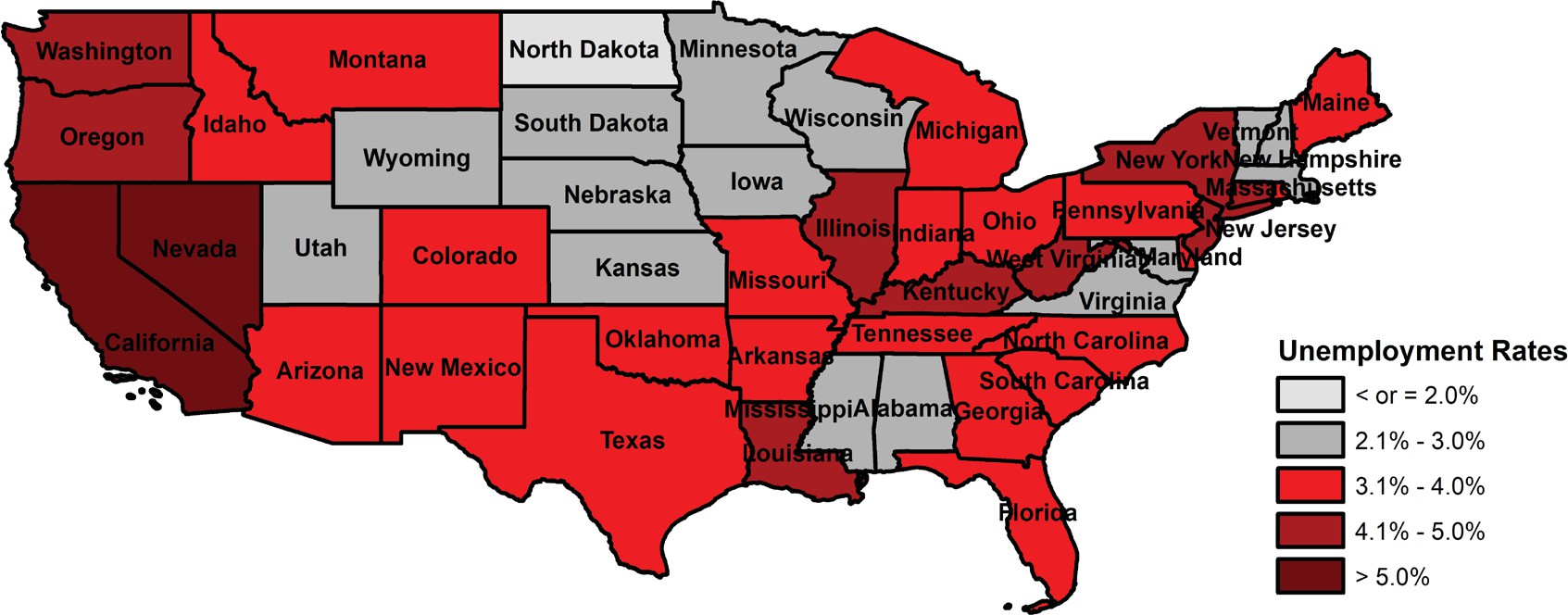 State of Arkansas Civilian Labor Force SummaryThe Arkansas Division of Workforce Services, in conjunction with the Bureau of Labor Statistics, an- nounced Arkansas’ seasonally adjusted unemployment rate decreased one-tenth of a percentage point, from 3.6% in February to 3.5% in March. The United States’ jobless rate also declined one-tenth of a percentage point, from 3.9% in February to 3.8% in March.Arkansas’ civilian labor force rose by 519 in March. There were 1,747 more employed Arkansans, while the number of unemployed in the State declined by 1,228. The labor force participation rate remained unchanged at 57.4% between February and March.Compared to March 2023, there are 5,316 more employed in Arkansas. An additional 9,276 unem- ployed Arkansans are actively looking for work, pushing the unemployment rate up seven-tenths of a percentage point. The labor force participation rate remained stable over the year.Civilian Labor Force EstimatesLabor Force Participation Rates (Seasonally Adjusted)March 2021 - March 202457.8%57.6%57.4%57.2%57.0%56.8%56.6%56.4%56.2%56.0%55.8%Mar '21	Sep '21	Mar '22	Sep '22	Mar '23	Sep '23	Mar '24State of Arkansas Nonfarm Payroll JobsNot Seasonally Adjusted(In Thousands)State of Arkansas Nonfarm Payroll JobsMonthly Job Gains/Losses by Major Industry SectorFebruary 2024 - March 2024 (Not Seasonally Adjusted)Annual Job Gains/Losses by Major Industry SectorMarch 2023 - March 2024 (Not Seasonally Adjusted)State of Arkansas Production Workers- Hours and EarningsManufacturingDurable Goods and Nondurable Goods Manufacturing$27.00Average Hourly Earnings - Durable vs Nondurable Goods (Production Workers)March 2021 - March 2024$25.00$23.00$21.00$19.00$17.00$15.00Mar '21	Sep '21		Mar '22	Sep '22	Mar '23	Sep '23	Mar '24 Durable Goods		Nondurable GoodsMetropolitan Statistical Areas Little Rock-North Little Rock-Conway MSAThe Little Rock-North Little Rock-Conway MSA = Faulkner, Grant, Lonoke, Perry, Pulaski, & Saline counties.Civilian Labor Force Estimates (Not Seasonally Adjusted)Nonfarm Payroll Jobs (Not Seasonally Adjusted)(In Thousands)6.0%Unemployment RatesMarch: 2014 - 2024400,000Nonfarm Payroll JobsMarch 2021 - March 20245.0%	390,0004.0%	380,0003.0%	370,0002.0%	360,0001.0%350,0000.0%'14	'15	'16	'17	'18	'19	'20	'21	'22	'23	'24340,000Mar '21	Sep '21	Mar '22	Sep '22	Mar '23	Sep '23	Mar '24Metropolitan Statistical Areas Fayetteville-Springdale-Rogers MSAThe Fayetteville-Springdale-Rogers MSA = Benton, Madison, & Washington counties in Arkansas and McDonald county in Missouri.Civilian Labor Force Estimates (Not Seasonally Adjusted)Nonfarm Payroll Jobs (Not Seasonally Adjusted)(In Thousands)Job Change by Major Industry SectorMarch 2023 vs March 2024Government2,200Private Ed & HealthMining-Logging-ConstructLeisure & HospitalityTrade-Transport-UtilitiesManufacturingOther ServicesFinancial ActivitiesInformationProfessional & Business-400-1,000	-500	0	500	1,000	1,500	2,000	2,500Metropolitan Statistical Areas Fort Smith MSAThe Fort Smith MSA = Crawford & Sebastian counties in Arkansas & LeFlore & Sequoyah counties in Oklahoma.Civilian Labor Force Estimates (Not Seasonally Adjusted)Nonfarm Payroll Jobs (Not Seasonally Adjusted)(In Thousands)118,000EmploymentMarch 2021 - March 202495,000Jobs in Service Providing IndustriesMarch: 2004 - 2024116,000	90,000114,000	85,000112,000	80,000110,000	75,000108,000	70,000Metropolitan Statistical Areas Hot Springs MSAThe Hot Springs MSA = Garland County.Civilian Labor Force Estimates (Not Seasonally Adjusted)Nonfarm Payroll Jobs (Not Seasonally Adjusted)(In Thousands)3,000UnemploymentMarch: 2014 - 20242,5002,0001,5001,0005000'14	'15	'16	'17	'18	'19	'20	'21	'22	'23	'24Metropolitan Statistical Areas Jonesboro MSAThe Jonesboro MSA = Craighead & Poinsett counties.Civilian Labor Force Estimates (Not Seasonally Adjusted)Nonfarm Payroll Jobs (Not Seasonally Adjusted)(In Thousands)66,000Nonfarm Payroll JobsMarch 2021 - March 202465,00064,00063,00062,00061,00060,00059,00058,000Mar '21	Sep '21	Mar '22	Sep '22	Mar '23	Sep '23	Mar '24Metropolitan Statistical Areas Pine Bluff MSAThe Pine Bluff MSA = Cleveland, Jefferson, & Lincoln counties.Civilian Labor Force Estimates (Not Seasonally Adjusted)Nonfarm Payroll Jobs (Not Seasonally Adjusted)(In Thousands)40,000Composition of the Civilian Labor ForceMarch: 2014 - 202435,00030,00025,00020,00015,00010,0005,000-'14	'15	'16	'17	'18	'19	'20	'21	'22	'23	'24 Unemployment	 Employment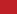 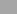 Metropolitan Statistical Areas Out-of-State MSACivilian Labor Force Estimates (Not Seasonally Adjusted) Memphis, TN-MS-AR MSAThe Memphis, TN-MS-AR MSA = Fayette, Shelby, & Tipton counties in Tennessee; Benton, Desoto, Marshall, Tate, & Tunica counties in Mississippi; & Crittenden County in Arkansas.Texarkana MSAThe Texarkana MSA= Bowie County in Texas & Little River & Miller counties in Arkansas.60,000Memphis MSA - UnemploymentMarch 2021 - March 202463,000Texarkana MSA - EmploymentMarch: 2014 - 202450,00062,00061,00040,00060,00030,00059,00020,00058,00010,00057,0000Mar '21	Sep '21	Mar '22	Sep '22	Mar '23	Sep '23	Mar '2456,000'14	'15	'16	'17	'18	'19	'20	'21	'22	'23	'24Micropolitan Statistical Areas Civilian Labor Force EstimatesArkadelphia Micro = Clark County Batesville Micro = Independence County Blytheville Micro = Mississippi CountyCamden Micro = Calhoun & Ouachita counties El Dorado Micro = Union CountyForrest City Micro = St. Francis County Harrison Micro = Boone & Newton counties Helena-West Helena Micro = Phillips County Hope Micro = Hempstead & Nevada counties Magnolia Micro = Columbia CountyCity Labor Force StatisticsMalvern Micro = Hot Spring County Mountain Home Micro = Baxter County Paragould Micro = Greene County Russellville Micro = Pope & Yell counties Searcy Micro = White CountyCounty Labor Force Statistics Civilian Labor Force EstimatesNot Seasonally Adjusted(continued on Page 16)County Labor Force Statistics Civilian Labor Force Estimates(continued from Page 15)County Labor Force SummaryBetween February and March, unemployment rates declined in 73 of Arkansas’ 75 counties. Lin- coln County remained stable over-the-month, while the rate in Logan County increased slightly. Jobless rates ranged from a low of 2.3% in Washington County to a high of 5.8% in Chicot County.In March, ten counties in Arkansas posted an unemployment rate at or below 3%. That is up from eight counties at or below 3% last month. For the second month in a row, no county reported a jobless rate above 7%.Compared to March 2023, jobless rates are up in 67 Arkansas counties. The average rate increase was five-tenths of a percentage point. Four counties posted rate declines over-the-year, with Phillips County down eight-tenths of a percentage point. Rates in four counties were unchanged.County Unemployment Rates 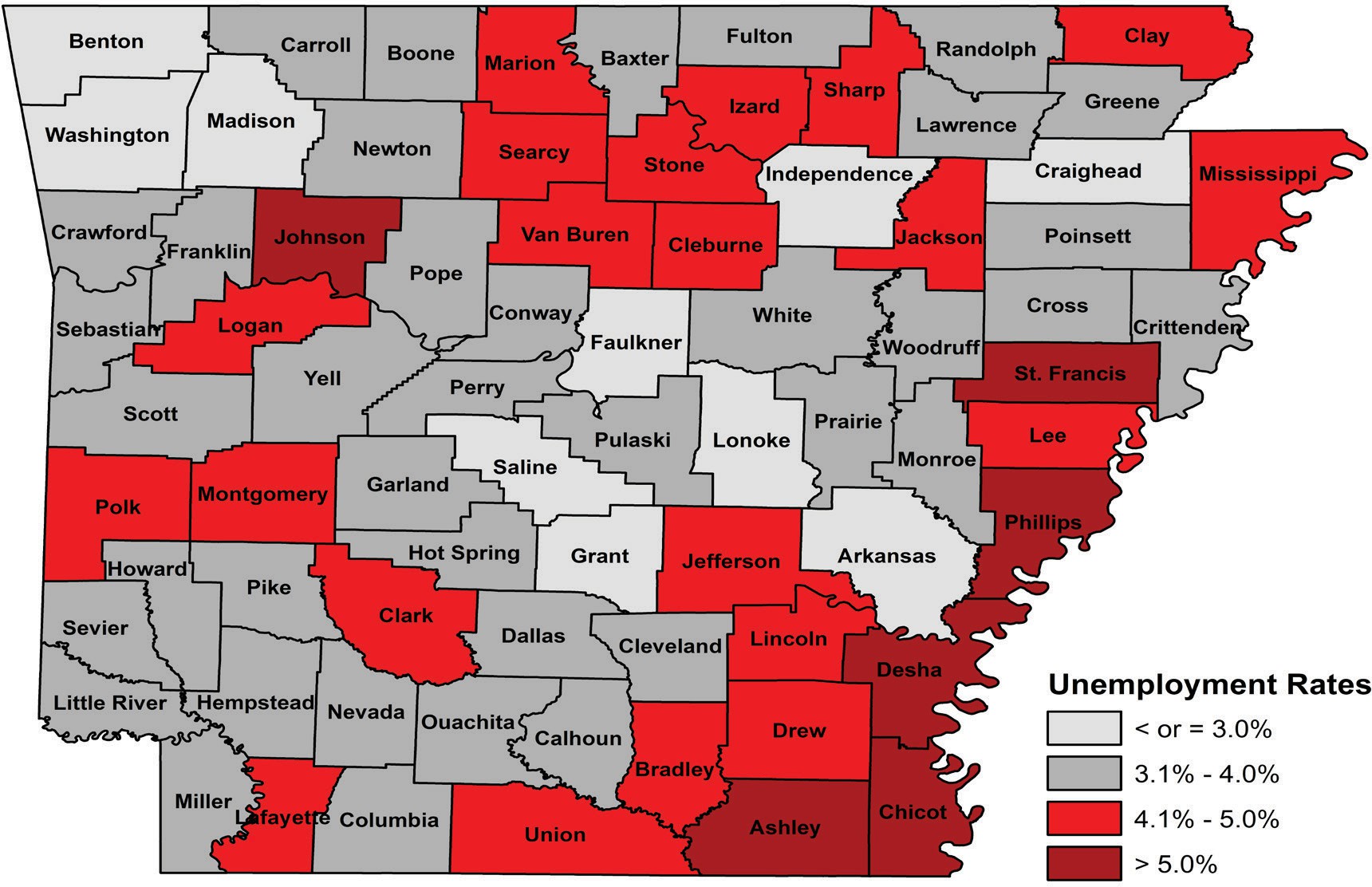 Ranked by Unemployment RatesMarch 2024 (Not Seasonally Adjusted)Local Workforce Development Areas Civilian Labor Force Estimates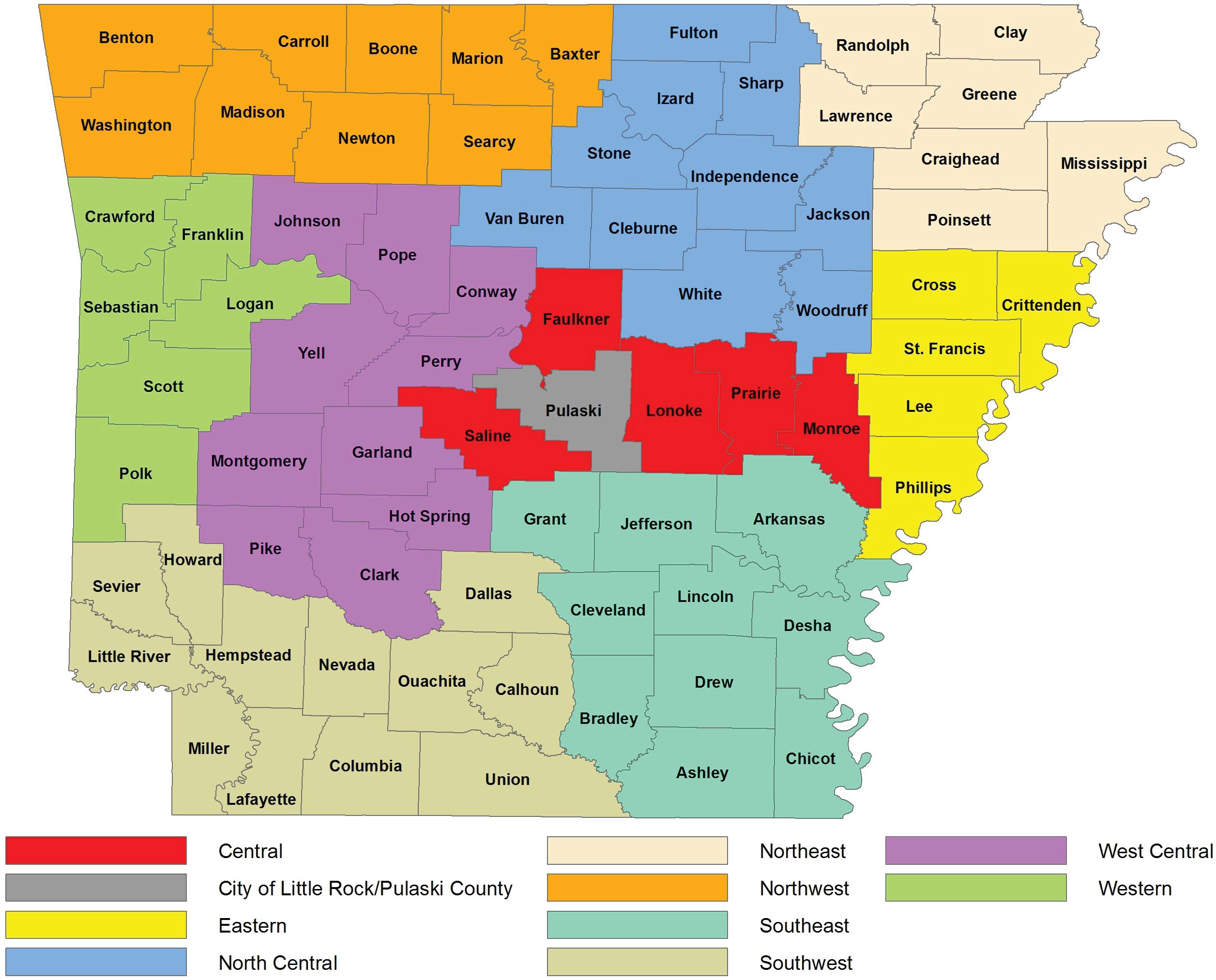 RankStateRateRankStateRateRankStateRate1North Dakota2.017Hawaii3.135Delaware3.92South Dakota2.117South Carolina3.135Michigan3.934VermontMaryland2.22.52020FloridaTennessee3.23.23538TexasRhode Island3.94.0467799NebraskaNew Hampshire Kansas MinnesotaUtahWyoming2.52.62.72.72.82.8222222222627Idaho Maine Missouri MontanaPennsylvaniaArkansas3.33.33.33.33.43.5394040424343Oregon New YorkWest Virginia Louisiana ConnecticutKentucky4.24.34.34.44.54.51111IowaMassachusetts2.92.92727IndianaNorth Carolina3.53.54546AlaskaIllinois4.64.81114VirginiaAlabama2.93.02731OklahomaColorado3.53.74646New JerseyWashington4.84.81414MississippiWisconsin3.03.03232ArizonaNew Mexico3.83.84950NevadaDistrict of Columbia5.15.217Georgia3.132Ohio3.851California5.3U.S. Unemployment Rate = 3.8%U.S. Unemployment Rate = 3.8%U.S. Unemployment Rate = 3.8%U.S. Unemployment Rate = 3.8%U.S. Unemployment Rate = 3.8%U.S. Unemployment Rate = 3.8%U.S. Unemployment Rate = 3.8%U.S. Unemployment Rate = 3.8%U.S. Unemployment Rate = 3.8%Mar 24Feb 24Mar 23Mar 24Feb 24Mar 23Civilian Labor Force1,385,5981,385,0791,371,006Civilian Labor Force1,391,1691,378,8831,375,493(NAICS)Mar 24Feb 24Mar 23OTMOTYTotal Nonfarm1363.71352.81348.310.915.4Goods Producing232.7230.8229.31.93.4Mining, Logging, & Construction71.971.866.40.15.5Mining & Logging5.25.25.30.0-0.1Construction66.766.661.10.15.6Specialty Trade Contractors42.242.238.30.03.9Manufacturing160.8159.0162.91.8-2.1Durable Goods77.976.579.51.4-1.6Nondurable Goods82.982.583.40.4-0.5Service Providing1131.01122.01119.09.012.0Trade, Transportation & Utilities267.9265.9266.22.01.7Wholesale Trade51.650.852.10.8-0.5Retail Trade144.9143.2141.71.73.2Transport, Warehousing & Utilities71.471.972.4-0.5-1.0Information12.212.213.00.0-0.8Financial Activities70.070.269.8-0.20.2Finance & Insurance55.155.154.90.00.2Real Estate & Rental & Leasing14.915.114.9-0.20.0Professional & Business Services158.0156.2157.31.80.7Professional, Scientific & Technical50.650.150.30.50.3Management of Companies37.838.137.6-0.30.2Administrative & Support Services69.668.069.41.60.2Private Education & Health Services212.7213.0206.5-0.36.2Private Educational Services19.419.719.3-0.30.1Health Care & Social Assistance193.3193.3187.20.06.1Ambulatory Health Care67.567.364.50.23.0Social Assistance40.640.239.10.41.5Leisure & Hospitality127.2122.4126.34.80.9Arts, Entertainment & Recreation13.412.612.80.80.6Accommodation & Food Services113.8109.8113.54.00.3Accommodation Services11.410.811.60.6-0.2Food Services102.499.0101.93.40.5Other Services67.367.366.90.00.4Government215.7214.8213.00.92.7Federal Government21.921.821.00.10.9State Government78.277.878.20.40.0State Gov, Educational Services32.131.732.00.40.1State Gov, Excluding Education46.146.146.20.0-0.1Local Government115.6115.2113.80.41.8Local Gov, Educational Services71.471.270.40.21.0Local Gov, Excluding Education44.244.043.40.20.8Mar 24Feb 24Mar 23OTMOTYCivilian Labor Force372,277369,747364,0552,5308,222Employment360,724357,615354,1093,1096,615Unemployment11,55312,1329,946-5791,607Unemployment Rate3.1%3.3%2.7%-0.2%0.4%NAICS	Mar 24Feb 24Mar 23OTMOTYTotal Nonfarm	395.3392.2387.63.17.7Goods Producing	42.341.740.20.62.1Mining, Logging & Construction	21.921.720.30.21.6Manufacturing	20.420.019.90.40.5Service Providing	353.0350.5347.42.55.6Trade, Transportation & Utilities	78.177.577.50.60.6Wholesale Trade	17.717.617.60.10.1Retail Trade	38.938.438.30.50.6Trans., Warehousing & Utilities	21.521.521.60.0-0.1Information	5.35.35.80.0-0.5Financial Activities	27.727.828.1-0.1-0.4Professional & Business Services	50.349.649.00.71.3Private Education & Health Services	65.865.763.20.12.6Leisure & Hospitality	34.333.134.71.2-0.4Other Services	19.719.719.20.00.5Government	71.871.869.90.01.9Federal Government	10.710.810.2-0.10.5State Government	34.334.234.20.10.1Local Government	26.826.825.50.01.3Mar 24Feb 24Mar 23OTMOTYCivilian Labor Force316,955314,165309,5432,7907,412Employment309,117305,958302,7203,1596,397Unemployment7,8388,2076,823-3691,015Unemployment Rate2.5%2.6%2.2%-0.1%0.3%NAICS	Mar 24Feb 24Mar 23OTMOTYTotal Nonfarm	311.8309.3304.62.57.2Goods Producing	48.047.646.20.41.8Mining, Logging & Construction	17.317.216.10.11.2Manufacturing	30.730.430.10.30.6Service Providing	263.8261.7258.42.15.4Trade, Transportation & Utilities	63.262.662.40.60.8Wholesale Trade	14.113.914.00.20.1Retail Trade	29.729.328.60.41.1Trans., Warehousing & Utilities	19.419.419.80.0-0.4Information	2.32.32.40.0-0.1Financial Activities	12.312.412.2-0.10.1Professional & Business Services	59.059.059.40.0-0.4Private Education & Health Services	37.037.135.5-0.11.5Leisure & Hospitality	31.229.930.31.30.9Other Services	13.813.813.40.00.4Government	45.044.642.80.42.2Federal Government	3.33.33.10.00.2State Government	21.120.919.60.21.5Local Government	20.620.420.10.20.5Mar 24Feb 24Mar 23OTMOTYCivilian Labor Force120,900120,870118,635302,265Employment116,642116,083115,0425591,600Unemployment4,2584,7873,593-529665Unemployment Rate3.5%4.0%3.0%-0.5%0.5%NAICS	Mar 24Feb 24Mar 23OTMOTYTotal Nonfarm	117.4117.0115.30.42.1Goods Producing	25.225.024.30.20.9Mining, Logging & Construction	6.16.05.60.10.5Manufacturing	19.119.018.70.10.4Service Providing	92.292.091.00.21.2Trade, Transportation & Utilities	24.024.024.00.00.0Wholesale Trade	4.54.54.50.00.0Retail Trade	13.013.012.90.00.1Trans., Warehousing & Utilities	6.56.56.60.0-0.1Information	1.41.41.40.00.0Financial Activities	4.84.84.80.00.0Professional & Business Services	11.811.911.7-0.10.1Private Education & Health Services	19.119.118.30.00.8Leisure & Hospitality	10.19.89.90.30.2Other Services	4.04.03.90.00.1Government	17.017.017.00.00.0Federal Government	1.41.41.30.00.1State Government	2.32.32.40.0-0.1Local Government	13.313.313.30.00.0106,00065,000Mar '21Sep '21Mar '22Sep '22Mar '23Sep '23Mar '24'04'06'08'10'12'14'16'18'20'22'24Mar 24Feb 24Mar 23OTMOTYCivilian Labor Force41,34241,17641,367166-25Employment39,82739,59039,966237-139Unemployment1,5151,5861,401-71114Unemployment Rate3.7%3.9%3.4%-0.2%0.3%Mar 24Feb 24Mar 23OTMOTY41.040.741.20.3-0.24.34.24.30.10.036.736.536.90.2-0.24.64.64.50.00.1Mar 24Feb 24Mar 23OTMOTYCivilian Labor Force67,45166,86467,151587300Employment65,49664,77665,47272024Unemployment1,9552,0881,679-133276Unemployment Rate2.9%3.1%2.5%-0.2%0.4%Mar 24Feb 24Mar 23OTMOTY64.063.663.70.40.311.211.111.70.1-0.552.852.552.00.30.89.19.18.90.00.2Mar 24Feb 24Mar 23OTMOTYCivilian Labor Force31,79631,59932,305197-509Employment30,41630,12631,005290-589Unemployment1,3801,4731,300-9380Unemployment Rate4.3%4.7%4.0%-0.4%0.3%Mar 24Feb 24Mar 23OTMOTY31.231.031.70.2-0.55.35.25.50.1-0.225.925.826.20.1-0.38.58.58.80.0-0.3Mar 24Feb 24Mar 23OTMOTYCivilian Labor Force622,784617,640626,6335,144-3,849Employment599,785596,261601,7993,524-2,014Unemployment22,99921,37924,8341,620-1,835Unemployment Rate3.7%3.5%4.0%0.2%-0.3%Mar 24Feb 24Mar 23OTMOTYCivilian Labor Force62,30262,42262,346-120-44Employment59,71259,66059,85252-140Unemployment2,5902,7622,494-17296Unemployment Rate4.2%4.4%4.0%-0.2%0.2%Not Seasonally AdjustedMarch 2024	February 2024	March 2023Micro Area	CLF	Emp Unemp Rate	CLF	Emp Unemp Rate	CLF	Emp Unemp RateNot Seasonally AdjustedMarch 2024	February 2024	March 2023Micro Area	CLF	Emp Unemp Rate	CLF	Emp Unemp Rate	CLF	Emp Unemp RateNot Seasonally AdjustedMarch 2024	February 2024	March 2023Micro Area	CLF	Emp Unemp Rate	CLF	Emp Unemp Rate	CLF	Emp Unemp RateNot Seasonally AdjustedMarch 2024	February 2024	March 2023Micro Area	CLF	Emp Unemp Rate	CLF	Emp Unemp Rate	CLF	Emp Unemp RateNot Seasonally AdjustedMarch 2024	February 2024	March 2023Micro Area	CLF	Emp Unemp Rate	CLF	Emp Unemp Rate	CLF	Emp Unemp RateNot Seasonally AdjustedMarch 2024	February 2024	March 2023Micro Area	CLF	Emp Unemp Rate	CLF	Emp Unemp Rate	CLF	Emp Unemp RateNot Seasonally AdjustedMarch 2024	February 2024	March 2023Micro Area	CLF	Emp Unemp Rate	CLF	Emp Unemp Rate	CLF	Emp Unemp RateNot Seasonally AdjustedMarch 2024	February 2024	March 2023Micro Area	CLF	Emp Unemp Rate	CLF	Emp Unemp Rate	CLF	Emp Unemp RateNot Seasonally AdjustedMarch 2024	February 2024	March 2023Micro Area	CLF	Emp Unemp Rate	CLF	Emp Unemp Rate	CLF	Emp Unemp RateNot Seasonally AdjustedMarch 2024	February 2024	March 2023Micro Area	CLF	Emp Unemp Rate	CLF	Emp Unemp Rate	CLF	Emp Unemp RateNot Seasonally AdjustedMarch 2024	February 2024	March 2023Micro Area	CLF	Emp Unemp Rate	CLF	Emp Unemp Rate	CLF	Emp Unemp RateNot Seasonally AdjustedMarch 2024	February 2024	March 2023Micro Area	CLF	Emp Unemp Rate	CLF	Emp Unemp Rate	CLF	Emp Unemp RateNot Seasonally AdjustedMarch 2024	February 2024	March 2023Micro Area	CLF	Emp Unemp Rate	CLF	Emp Unemp Rate	CLF	Emp Unemp RateArkadelphia Micro8,4498,0993504.18,4228,0214014.88,5378,1973404.0Batesville Micro16,85316,3574962.916,73416,1985363.216,89716,4144832.9Blytheville Micro17,09216,3457474.416,83416,0128224.916,66815,9806884.1Camden Micro12,16111,6954663.812,03611,5464904.112,07011,6424283.5El Dorado Micro14,79114,0877044.814,71413,9617535.114,85014,2446064.1Forrest City Micro7,4547,0723825.17,3626,9524105.67,4807,1533274.4Harrison Micro19,22518,5716543.419,12518,4217043.719,02518,4775482.9Helena-West Helena Micro5,1754,8832925.65,0694,7423276.55,4465,0983486.4Hope Micro12,34711,9314163.412,26611,8114553.712,60412,2413632.9Magnolia Micro8,8918,5453463.98,8438,4743694.28,8348,4963383.8Malvern Micro13,67013,1814893.613,57113,0505213.813,71813,2904283.1Mountain Home Micro16,91516,2536623.916,73116,0506814.116,90616,3865203.1Paragould Micro19,90219,1997033.519,65318,9007533.819,88319,2845993.0Russellville Micro36,63335,3491,2843.536,26234,8111,4514.037,03235,8481,1843.2Searcy Micro34,10432,8641,2403.633,88432,5821,3023.833,88232,8071,0753.2Bella Vista13,61013,1984123.013,46913,0664033.013,30212,9213812.9Benton18,51218,0065062.718,38317,8735102.818,09417,6654292.4Bentonville33,01632,2757412.232,70931,9537562.332,26931,5986712.1Blytheville5,7205,4712494.45,6355,3602754.95,5725,3492234.0Cabot12,52412,1673572.912,33311,9903432.812,28511,9823032.5Conway36,00634,9341,0723.035,77034,6221,1483.235,25534,3059502.7El Dorado6,3876,0623255.16,3896,0083816.06,4186,1302884.5Fayetteville53,88152,6051,2762.453,46052,0941,3662.652,68551,5021,1832.2Fort Smith39,12737,8121,3153.439,05837,6741,3843.538,33337,2781,0552.8Hot Springs15,34214,7386043.915,27414,6506244.115,35014,7905603.6Jacksonville12,05711,6194383.612,01711,5334844.011,78311,3983853.3Jonesboro40,59039,4481,1422.840,32239,0931,2293.040,41939,3951,0242.5Little Rock101,00097,5203,4803.4100,37396,7973,5763.698,52395,6622,8612.9North Little Rock31,11429,9881,1263.630,96529,7661,1993.930,37229,4179553.1Paragould12,67012,2024683.712,49612,0124843.912,63312,2563773.0Pine Bluff14,86714,1237445.014,85514,0388175.515,10314,3767274.8Rogers40,56339,5969672.440,23339,2001,0332.639,58638,7658212.1Russellville13,11012,7253852.913,05812,5764823.713,28512,8854003.0Searcy10,2689,9243443.410,1939,8393543.510,2029,9072952.9Sherwood16,84616,3664802.816,77816,2445343.216,49116,0544372.6Springdale42,99642,0139832.342,61541,6041,0112.442,01541,1318842.1Texarkana, AR12,71412,2025124.012,73912,1995404.212,63612,2194173.3Van Buren10,45910,1193403.310,43010,0483823.710,2619,9942672.6West Memphis9,8599,4224374.49,8249,3634614.710,0079,5884194.2March 2024March 2024February 2024February 2024March 2023March 2023CountyCLFEmp UnempEmp UnempRateCLFEmp UnempEmp UnempRateCLFEmp UnempEmp UnempRateArkansas9,1578,8992582.88,9488,6852632.99,1298,9042252.5Ashley6,3896,0353545.56,3525,9693836.06,4006,0763245.1Baxter16,91516,2536623.916,73116,0506814.116,90616,3865203.1Benton157,908153,9833,9252.5156,545152,4434,1022.6154,205150,7533,4522.2Boone15,99415,4635313.315,92415,3635613.515,82915,3704592.9Bradley4,1073,9391684.14,0163,8451714.34,1223,9361864.5Calhoun2,4002,322783.32,3452,264813.52,3962,327692.9Carroll12,15011,7623883.211,87411,3994754.012,19011,8643262.7Chicot2,8422,6781645.82,7632,5941696.12,8962,7431535.3Clark8,4498,0993504.18,4228,0214014.88,5378,1973404.0Clay5,3915,1492424.55,2524,9682845.45,4385,2322063.8Cleburne8,9838,6023814.28,8828,4923904.48,9018,5753263.7Cleveland3,0422,9341083.62,9822,8731093.73,1033,006973.1Columbia8,8918,5453463.98,8438,4743694.28,8348,4963383.8Conway8,2847,9753093.78,2597,9163434.28,2657,9802853.4Craighead57,45055,8601,5902.857,05555,3571,6983.057,18255,7851,3972.4Crawford26,81225,8979153.426,67725,7169613.626,31625,5777392.8Crittenden20,09719,3077903.920,05219,1878654.320,42319,6477763.8Cross6,8626,6092533.76,7146,4392754.16,8556,6502053.0Dallas2,6502,5451054.02,6172,5091084.12,6412,5391023.9Desha4,9924,7312615.24,8504,5842665.54,9224,7162064.2Drew7,4157,1063094.27,2906,9553354.67,6367,3482883.8Faulkner65,33263,4541,8782.964,89962,8872,0123.164,04562,3101,7352.7Franklin7,5267,2802463.37,4357,1802553.47,4237,2092142.9Fulton4,5384,3641743.84,4824,2991834.14,5204,3651553.4Garland41,34239,8271,5153.741,17639,5901,5863.941,36739,9661,4013.4Grant8,7538,5102432.88,6428,3842583.08,6048,3792252.6Greene19,90219,1997033.519,65318,9007533.819,88319,2845993.0Hempstead9,0398,7422973.38,9568,6353213.69,2378,9772602.8Hot Spring13,67013,1814893.613,57113,0505213.813,71813,2904283.1Howard5,2915,1261653.15,1775,0001773.45,3015,1351663.1Independence16,85316,3574962.916,73416,1985363.216,89716,4144832.9Izard4,4504,2282225.04,3824,1562265.24,4634,2781854.1Jackson5,4025,1712314.35,2635,0052584.95,4165,1752414.4Jefferson25,08423,9851,0994.425,03723,8411,1964.825,47824,4141,0644.2Johnson9,8649,3654995.19,7969,2475495.69,9869,6333533.5Lafayette2,1802,0791014.62,1442,0291155.42,2892,1851044.5Lawrence6,9116,6622493.66,7566,4952613.96,9446,7521922.8Lee2,5622,4441184.62,4752,3471285.22,6302,5101204.6Lincoln3,6703,4971734.73,5803,4121684.73,7243,5851393.7Little River5,1614,9612003.95,1844,9572274.45,1324,9681643.2Logan8,2977,9483494.28,1657,8273384.18,3038,0202833.4Lonoke35,49434,4901,0042.835,01433,9891,0252.934,82433,9688562.5Madison8,1107,8872232.77,8827,6612212.87,9957,8101852.3Marion5,9005,6412594.45,8745,5832915.06,1345,9212133.5Miller18,55217,8377153.918,56817,8327364.018,47317,8626113.3March 2024March 2024February 2024February 2024March 2023March 2023CountyCLFEmp UnempEmp UnempRateCLFEmp UnempEmp UnempRateCLFEmp UnempEmp UnempRateMississippi17,09216,3457474.416,83416,0128224.916,66815,9806884.1Monroe2,4592,366933.82,3752,278974.12,5052,409963.8Montgomery2,9982,8571414.72,8302,6791515.32,8832,7581254.3Nevada3,3083,1891193.63,3103,1761344.03,3673,2641033.1Newton3,2313,1081233.83,2013,0581434.53,1963,107892.8Ouachita9,7619,3733884.09,6919,2824094.29,6749,3153593.7Perry4,3614,2071543.54,3104,1461643.84,2844,1481363.2Phillips5,1754,8832925.65,0694,7423276.55,4465,0983486.4Pike4,0653,9271383.43,9463,8021443.64,0833,9621213.0Poinsett10,0019,6363653.69,8099,4193904.09,9699,6872822.8Polk7,7877,4493384.37,6467,2853614.77,9377,6782593.3Pope28,46227,4749883.528,30727,1541,1534.128,73827,8209183.2Prairie3,5463,4301163.33,4373,3141233.63,5383,446922.6Pulaski196,173189,6036,5703.3195,110188,1986,9123.5191,461185,9915,4702.9Randolph7,1236,8622613.77,0516,7822693.87,1786,9612173.0St. Francis7,4547,0723825.17,3626,9524105.67,4807,1533274.4Saline62,16460,4601,7042.761,77260,0111,7612.960,83759,3131,5242.5Scott4,4684,3271413.24,3624,2141483.44,4024,2901122.5Searcy2,8522,7341184.12,8112,6771344.82,7372,6191184.3Sebastian56,38654,4701,9163.456,29954,2722,0273.655,25053,7011,5492.8Sevier5,4935,2892043.75,4205,1942264.25,4725,2901823.3Sharp5,9975,7522454.15,9465,6952514.25,9085,6952133.6Stone4,5524,3641884.14,4204,2092114.84,5364,3681683.7Union14,79114,0877044.814,71413,9617535.114,85014,2446064.1Van Buren5,9495,7032464.15,8775,6202574.45,9625,7422203.7Washington139,259136,0783,1812.3138,072134,7573,3152.4136,095133,2262,8692.1White34,10432,8641,2403.633,88432,5821,3023.833,88232,8071,0753.2Woodruff2,9262,8151113.82,8192,6991204.32,9462,8431033.5Yell8,1717,8752963.67,9557,6572983.78,2948,0282663.2March 2024March 2024February 2024February 2024March 2023March 2023March 2023LWDACLFEmp UnempEmp UnempRateCLFEmp UnempEmp UnempRateCLFEmp Unemp RateEmp Unemp RateEmp Unemp RateCentral (minus LR) 264,168Central (minus LR) 264,168256,2837,8853.0262,234253,8808,3543.2258,687251,7756,9122.7City of Little Rock  101,000City of Little Rock  101,00097,5203,4803.4100,37396,7973,5763.698,52395,6622,8612.9Eastern	42,150Eastern	42,15040,3151,8354.441,67239,6672,0054.842,83441,0581,7764.1North Central	93,754North Central	93,75490,2203,5343.892,68988,9553,7344.093,43190,2623,1693.4Northeast	123,870Northeast	123,870119,7134,1573.4122,410117,9334,4773.7123,262119,6813,5812.9Northwest	362,319Northwest	362,319352,9099,4102.6358,914348,9919,9232.8355,287347,0568,2312.3Southeast	75,451Southeast	75,45172,3143,1374.274,46071,1423,3184.576,01473,1072,9073.8Southwest	87,517Southwest	87,51784,0953,4223.986,96983,3133,6564.287,66684,6023,0643.5West Central	129,666West Central	129,666124,7874,8793.8128,572123,2625,3104.1130,155125,7824,3733.4Western	111,276Western	111,276107,3713,9053.5110,584106,4944,0903.7109,631106,4753,1562.9